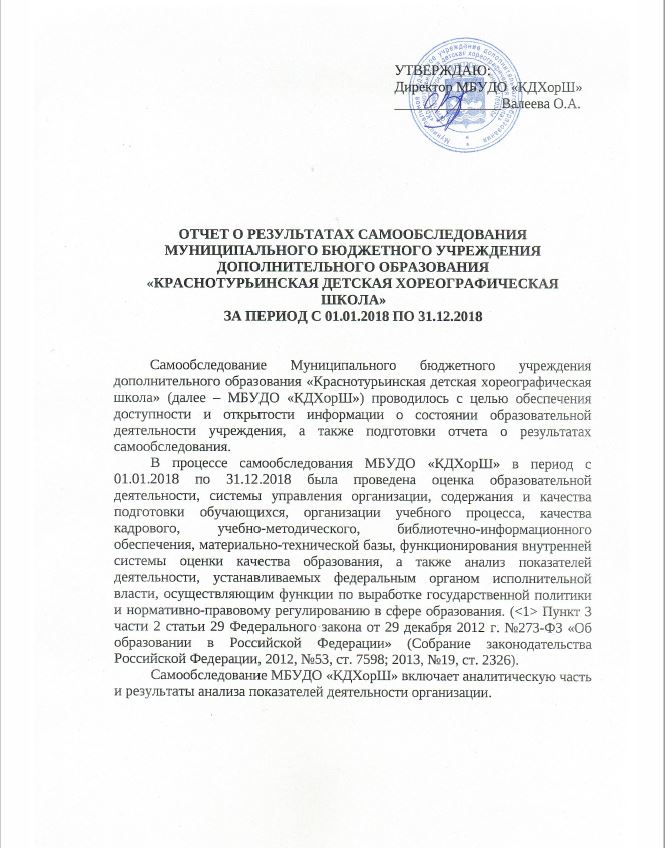 АНАЛИТИЧЕСКАЯ ЧАСТЬОрганизационно-правовое обеспечение деятельности образовательного учреждения и система управленияМуниципальное бюджетное учреждение дополнительного образования «Краснотурьинская детская хореографическая школа» (далее – Школа) была открыта в ноябре 1975 года при городском парке культуры и не имела своей материальной базы. С 1 января 1978 года решением Краснотурьинского городского Совета народных депутатов от 13.12.1977г. за № 422 школа была переведена на госбюджет, стала государственным детским учреждением. Школа является юридическим лицом, имеет счета в банках РФ, самостоятельный баланс, гербовую печать со своим полным наименованием, Свидетельство  о постановке на учет Российской организации в налоговом органе по месту нахождения за № 6617 от 30 июня 1994 года, Устав, другие реквизиты,  регистрируемые в установленном порядке. Школа имеет Лицензию № 18143 от 11 января 2016 года, выданной Министерством общего и профессионального образования Свердловской области. Основной государственный регистрационный номер юридического лица (ОГРН) 1036600970427, идентификационный номер налогоплательщика 6617003404. Фактические условия на момент самообследования соответствуют лицензионным требованиям в части наличия основных документов образовательного учреждения, условий ведения образовательного процесса, а также направления образовательной деятельности, по которому осуществляется обучение учащихся. Фактическая площадь, используемая для организации и ведения учебного процесса, соотносится с потребной расчётной площадью.Обучение ведется по одному направлению – хореографическое искусство. Контингент школы составляет 257 учащихся. Школа работает в две смены по шестидневной рабочей неделе. Учебный процесс регламентируется расписанием. Продолжительность урока – 40 минут, перемена – 10 минут. Время начала и окончания занятий в Школе  с 08.00 ч.  до 20.00 ч. Официальное наименование Школы:- полное – Муниципальное бюджетное учреждение дополнительного образования «Краснотурьинская детская хореографическая школа»;- сокращенное – МБУДО «КДХорШ».Официальное сокращенное наименование может использоваться наряду с полным наименованием на печати, официальных документах и символике Школы.Организационно-правовая форма Школы – муниципальное бюджетное образовательное учреждение.Тип Школы – организация дополнительного образования.Местонахождение Школы:Юридический адрес: 624449, Свердловская область, город Краснотурьинск, улицаЧкалова, дом12/а.Фактический адрес624449, Свердловская область, город Краснотурьинск, улицаЧкалова, дом12/а.Школа является некоммерческой организацией.Школа создана в целях организации и осуществления образовательной деятельности по дополнительным общеобразовательным программам.Основными целями Школы являются:- выявление одаренных детей в раннем возрасте, создание условий для их художественного образования и эстетического воспитания, приобретение ими знаний, умений, навыков в области хореографического искусства, опыта творческой деятельности и осуществления их подготовки к получению предпрофессионального образования в области хореографического искусства;- привлечение и приобщение наибольшего количества детей и взрослых к художественному образованию, обеспечение необходимых условий для развития личности обучающихся, их творческих способностей, формированию у обучающихся эстетических взглядов, нравственных установок и потребностей в общении с духовными ценностями, формирование общей культуры обучающихся.Управление Школой осуществляется в соответствии с законодательством Российской Федерации, Уставом МБУДО «КДХорШ» и строится на принципах единоначалия и коллегиальности.Директор осуществляет оперативное руководство деятельностью Школы и наделяется полномочиями в соответствии с законодательством, Уставом и трудовым договором и действует на основе сочетания принципов единоначалия и коллегиальности.Коллегиальными органами управления Школы являются Совет Школы, Педагогический Совет, общее собрание работников Школы, Попечительский совет.  Директор школы – Валеева Ольга Анатольевна.Заместитель директора по учебно-воспитательной работе – Андреева Татьяна Николаевна.В отчётный период администрацией Школы проделана работа по совершенствованию нормативной базы: обновлено Положение об оплате труда работников КДХорШ;разработана нормативная документация по антитеррористической безопасности КДХорШ;разработаны образовательные программы.С 01.01.2018 началась реализация «Программы развития муниципального бюджетного учреждения дополнительного образования «Краснотурьинская детская хореографическая школа» на период 2018 – 2022 гг.Были проведены проверки контролирующими органами:- отделом надзорной деятельности и профилактической работы ГО Краснотурьинск, ГО Карпинск, Волчанского ГО УНДиПР ГУ МЧС России по Свердловской области (безопасность учреждения при пожаре, 19.04.2018);-  муниципальным органом «Управление культуры» (проверка педагогической нагрузки, 20.11.2018).Выявленные нарушения устранены в соответствии с нормативными требованиями.В Школе налажено управление учебной, методической, творческой, культурно-просветительской работой. Общее руководство в части организации образовательного процесса осуществляется Педагогическим советом. В планах, отчётах Школы, на педагогических советах анализируются работа коллектива, ставятся перспективные цели, определяются задачи. Все решения педагогического совета протоколируются. Выполнение решений контролируется администрацией.1.2. Характеристика образовательных программОбразовательная деятельность школы направлена на формирование и развитие творческих способностей учащихся; удовлетворение индивидуальных потребностей учащихся в интеллектуальном, художественно-эстетическом, нравственном развитии; формирование культуры здорового и безопасного образа жизни, укрепление здоровья учащихся; обеспечение духовно-нравственного, гражданско-патриотического, трудового воспитания учащихся; выявление, развитие и поддержку талантливых учащихся, а также лиц, проявивших выдающиеся способности; профессиональную ориентацию учащихся; создание и обеспечение необходимых условий для личностного развития, укрепления здоровья; профессионального самоопределения и творческого труда учащихся; социализацию и адаптацию учащихся к жизни в обществе; формирование общей культуры учащихся; удовлетворение иных образовательных потребностей и интересов учащихся, не противоречащих законодательству Российской Федерации, осуществляемых за пределами федеральных государственных требований.Школа реализует восемь образовательных программ. Рабочие учебные планы образовательных программ разработаны на основании примерных учебных планов, а также на основании требований Федеральных государственных стандартов к реализации дополнительной предпрофессиональной общеобразовательной программы в области хореографического искусства «Хореографическое творчество», соответствуют типу и виду образовательного учреждения.Дополнительная предпрофессиональная программа в области хореографического искусства «Хореографическое творчество» для учащихся, поступивших в школу  с 6,5 до 9 лет, со сроком обучения 8 (9) лет.В обязательную часть учебных планов ДПП в области искусств «Хореографическое творчество» входят: предметная область 01. «Хореографическое исполнительство» (учебные предметы: «Танец», «Ритмика», «Гимнастика», «Классический танец», «Народно-сценический танец», «Подготовка концертных номеров»); предметная область 02. «Теория и история искусств» (учебные предметы: «Слушание музыки и музыкальная грамота», «Музыкальная литература (зарубежная, отечественная)», «История хореографического искусства»). В вариативную часть учебных планов в области искусств «Хореографическое творчество» входят учебные предметы: «Историко-бытовой танец», «Эстрадный танец», «Современный танец», Основы игры на музыкальном инструменте», «Вокал».Дополнительная общеразвивающая программа в области хореографического искусства для детей, поступивших в возрасте 7-9 лет (до 29.12.2012 г.) со сроком обучения 7 (8) лет.Учебный план образовательной программы составляют учебные предметы: «Классический танец», «Гимнастика», «Народно-сценический танец», «Историко-бытовой танец», «Беседы о хореографическом искусстве», «Ритмика и танец», «Слушание  музыки и музыкальная грамота», «Музыкальная литература», «Сценическая практика». Предметы по выбору: «Эстрадный танец», «Современный танец», «Основы игры на фортепиано».Дополнительная общеразвивающая программа в области хореографического искусства «Основы танца» для учащихся от 6 до 17 лет, срок обучения 4 года.В обязательную часть учебного плана дополнительной общеразвивающей программы в области искусств входят: предметная область 01. «Учебные предметы исполнительской подготовки» («Ритмика», «Гимнастика», «Классический танец», «Народно-сценический танец»); предметная область 02. «Учебные предметы теоретической подготовки» («Слушание музыки и музыкальная грамота», «История хореографического искусства»). В вариативную часть учебного плана входят учебные предметы: «Подготовка концертных номеров», «Детский музыкальный театр».Дополнительная общеразвивающая программа в области хореографического искусства «Танцевальное исполнительство» (класс ранней профессиональной ориентации) срок обучения 1 год.Учебный план образовательной программы составляют учебные предметы: «Классический танец», «Современный танец», «Подготовка концертных номеров». Дополнительная общеразвивающая программа в области хореографического искусства «Хореографическое исполнительство с изучением основ игры на ударном инструменте» срок обучения 2 года.Учебный план образовательной программы составляют учебные предметы: «Гимнастика», «Ритмика», «Танец», «Подготовка концертных номеров», «Основы игры на ударном инструменте»Дополнительная общеразвивающая программа в области хореографического искусства «Мир искусства. Первые шаги» (платная услуга) подготовительное обучение со сроком обучения 1(2) года,   (дети 5(6) лет).Учебный план образовательной программы составляют учебные предметы: «Гимнастика», «Ритмика», «Слушание музыки и музыкальная грамота», «Изобразительное искусство». Дополнительная общеразвивающая программа в области хореографического искусства «Искусство танца» с углубленным изучением современного танца (платная услуга) для детей, поступивших в возрасте 9-11 лет со сроком обучения 5(6) лет.Учебный план образовательной программы составляют учебные предметы: «Классический танец», «Гимнастика», «Современный танец», «Беседы о хореографическом искусстве», «Ритмика и танец», «Слушание музыки и музыкальная грамота», «Музыкальная литература», «Сценическая практика». Предметы по выбору: «Гимнастика», «Эстрадный танец», «Хип-хоп».Дополнительная общеразвивающая программа в области хореографического искусства «Музыкальный инструмент. Фортепиано» (платная услуга) срок обучения 1 год, для учащихся, закончивших курс «Основы игры на музыкальном инструменте», но желающих продолжить обучение, а также для учащихся, учебный план которых не входит курс обучения игре на фортепиано. Предельная недельная нагрузка обучающихся устанавливается в соответствии с учебным планом образовательных программ; ежедневное количество занятий определяется расписанием групповых и индивидуальных занятий. Расписание занятий составляется для создания наиболее благоприятного режима труда и отдыха обучающихся администрацией Школы по представлению педагогических работников с учетом пожеланий обучающихся, родителей (законных представителей) несовершеннолетних обучающихся и возрастных особенностей обучающихся. По результатам итоговой аттестации выпускники школы, окончившие курс обучения по дополнительным общеразвивающим программам, получают свидетельство об окончании Школы установленного образца; по результатам итоговой аттестации выпускники школы, окончившие курс обучения по дополнительной предпрофессиональной программе «Хореографическое творчество» получают свидетельство об окончании Школы установленного образца.1.3 Кадровое обеспечениеВ Школе трудится всего 32 работника. Из них 18 являются педагогическими работниками (16 - штатных, 2 - внешних совместителя; 6 работников трудятся по двум должностям – преподаватель и концертмейстер), 18 – административный и вспомогательный персонал.Средний возраст педагогических работников составляет 41 год. Образовательный уровень педагогических работников представлен в таблице 1, уровень квалификации педагогических работников – в таблице 2.Таблица 1Образовательный уровень педагогических работниковТаблица 2Уровень квалификации педагогических работниковВ отчетный период преподаватель Яппарова Наталья Валентиновна аттестована на соответствие занимаемой должности (с 07.09.2018 по 07.09.2023, Приказ №81-о от 07.09.2018). Повышение квалификации преподаватели проходят систематически в различных формах: краткосрочные курсы повышения квалификации, семинары, открытые методические мероприятия, конференции, мастер-классы, стажировки.В период с 01.01.2018 по 31.12.2018 повышение квалификации прошли следующие преподаватели:Обухова Марина Александровна, Рубан Светлана Анатольевна, Хананова Ксения Салаватовна – ГБПОУ СО «Краснотурьинский колледж искусств», г. Краснотурьинск, по программе:  «Методика и практика обучения музыке в ДМШ и ДШИ», 10.01-20.01.2018;Городилова Любовь Анатольевна – АНО ВО «Гуманитарный университет», г. Екатеринбург, по программе: «Практика современного танца и методика преподавания детям», 12.02-16.02.2018.Повысили свою квалификацию посредством участия в семинарах, методических совещаниях, конференциях, мастер-классах:Валеева Ольга Анатольевна, Куйвашева Ольга Валерьевна,  Газетдинова Елена Валерьевна, Киселёва Юлия Владимировна,  Соколова Жанна Александровна, Городилова Любовь Анатольевна, Яппарова Наталья Валентиновна, Рубан Светлана Анатольевна, Романченко Вера Александровна, Полынская Маргарита Алексеевна, Обухова Марина Александровна, Хананова Ксения Салаватовна, Ниденталь Светлана Константиновна методическое мероприятие для преподавателей и концертмейстеров хореографических школ и хореографических отделений школ искусств «День открытых дверей» на тему: Расширение спектра образовательных услуг путем реализации дополнительных общеразвивающих программ. Из опыта работы Краснотурьинской детской хореографической школы», мастер-класс по актерскому мастерству для учащихся артистки Краснотурьинского Театра Кукол Алла Жукова. КДХорШ, 10.02.2018;Валеева Ольга Анатольевна – семинар для руководителей «Реализация проектной деятельности учреждений культуры  в сфере творческой индустрии: организация зрелищных и событийных мероприятий» (Школа директора). СОМЦ, ИГСУ РАНХ и ГО при Президента РФ, г. Екатеринбург, 16-18.02.2018; Киселева Юлия Владимировна, Соколова Жанна Александровна – открытое методическое мероприятие «Шаги к мастерству: мастер-классы ведущих преподавателей и хореографов» МАУК ДОДШИ №5, г. Екатеринбург, 18.02.2018;Обухова Марина Александровна – семинар и мастер-класс доцента УГК им. М.П. Мусоргского Гавриловой М.В. «Эффективная музыкальная педагогика». Краснотурьинский колледж искусств, 03.03.2018;Обухова Марина Александровна – мастер-класс Марченко М.А. для преподавателей фортепиано: «Особенности работы с одаренными детьми», ДМШ «2, г. Екатеринбург, 26.03.2018;Валеева Ольга Анатольевна, Куйвашева Ольга Валерьевна,  Газетдинова Елена Валерьевна, Киселёва Юлия Владимировна,  Соколова Жанна Александровна, Миннибаева Ирина Николаевна, Яппарова Наталья Валентиновна, Полынская Маргарита Алексеевна, Соломенцева Людмила Михайловна, Обухова Марина Александровна – областной семинар по хореографии для преподавателей и концертмейстеров ДШИ на тему: «День открытых дверей в лицее имени С.П. Дягилева». г Екатеринбург, 13.10.2018;Валеева Ольга Анатольевна – мастер-классы по актерскому мастерству «Шаг на сцену» и «Здравствуй сцена. Искусство самовыражения» в рамках V Международного конкурса хореографического искусства «5 звезд», г. Сочи, 17-19.11.2018;Обухова Марина Александровна, Романченко Вера Александровна, Соломенцева Людмила Михайловна, Хананова Ксения Салаватовна – методическое совещание преподавателей общего курса фортепиано ДМШ и ДШИ Краснотурьинского территориального методического объединения. Тема: «Уральские композиторы - детям», г. Серов, ДМШ им. Г.В. Свиридов, 05.12.2018.1.4  Показатели уровня и качества образовательной подготовки обучающихсяКоличественный состав контингента учащихся КДХорШ представлен в таблицах 3 и 4, в соответствии с распределением по образовательным программам. В таблицах также отражено количество человек, поступивших в профессиональные образовательные учреждения. Таблица 3 Контингент обучающихся КДХорШ за период с 01.01.2018 по 31.12.2018 гг.(бюджет)Контингент обучающихся КДХорШ за период с 01.01.2018 по 31.12.2018 гг.(платные услуги)В таблицах 4 – 7 представлены показатели оценки результатов промежуточной и итоговой аттестации учащихся за отчётный период.Таблица 4Мониторинг  уровня обучения учащихся в ходе промежуточной аттестации (контрольные уроки, экзамены) классов, обучающихся по дополнительной предпрофессиональной  программе в области хореографического искусства «Хореографическое творчество»28.05.2018-02.06.2018 Таблица 5Мониторинг уровня обучения учащихся (переводные экзамены) дополнительной общеразвивающей программы в области хореографического искусства (для детей, поступивших до 29.12.2012 г.) 28.05.2018-02.06.2018 Таблица 6Мониторинг качества образования на основе итоговой аттестации2017-2018 учебного годаТаблица 7Мониторинг  уровня обучения учащихся в ходе промежуточной аттестации (контрольные уроки, экзамены) классов, обучающихся по дополнительной предпрофессиональной  общеобразовательной программе в области хореографического искусства «Хореографическое творчество» 17.12.2018-21.12.20181.5 Состояние и качественный уровень методической работы учреждения1.5.1 Результативность методической работыВ отчетный период педагогическим коллективом КДХорШ проводилась методическая работа по следующим направлениям: Разработка программ учебных предметов и учебной документации; Подготовка методических сообщений и докладов; Обобщение педагогического опыта, представление открытых уроков педагогическому сообществу;Организация и проведение методических мероприятий на базе КДХорШ.По всем реализуемым образовательным программам имеются программы учебных предметов, а также рецензии к ним. Дополнительная общеразвивающая программа в области хореографического искусства, срок обучения 4 года переименована в дополнительную общеразвивающую программу в области хореографического искусства «Основы танца»,  срок обучения 4 года, (Протокол №4 Педагогического совета от 31.03.2018). Программы ДПП «Хореографическое творчество» и ДОП «Основы танца» находится в стадии апробации. Преподавателями анализируется и корректируется  комплекс учебно-методического обеспечения (программы учебных предметов, календарно-перспективные планы, репертуарные списки и т.д.). В таблице 8 приведен полный перечень образовательных программ и учебных предметов реализуемых Школой.Таблица 8Перечень образовательных программ и учебных предметов, реализуемых КДХорШ В соответствии со спецификой деятельности в Школе работают два отдела: хореографический (заведующий Куйвашева Ольга Валерьевна) и музыкальный (заведующий Обухова Марина Александровна). Деятельность отделов ведется согласно графику годового плана, проводятся заседания, ведется запись в книгах отделов.Музыкальным отделом в отчетный период было проведено 4 заседания (09.01.2018, 30.03.2018, 06.06.2018, 27.09.2018). На заседаниях решались вопросы организации текущей работы, промежуточной и итоговой аттестации, заслушивались сообщения преподавателей по следующим темам: «Работа над музыкальным произведением», «Маленькие секреты большого пианиста» по книге И.Гофмана «Фортепианная игра» - Соломенцева Людмила Михайловна; «Оценочные критерии учащихся по предмету общего фортепиано» - Романченко Вера Александровна;«Воспитание навыков педализации в процессе обучения игре на фортепиано» - Хананова Ксения Салаватовна;«Основы правильного звукоизвлечения и слуховой контроль на начальном этапе обучения игре на фортепиано» - Обухова Марина Александровна;«Фортепианное исполнительское интонирование» - Ниденталь Светлана Константиновна.1.5.2 Участие в конференциях, семинарах, конкурсах методического обеспеченияЕжегодно коллективом Школы проводятся методические мероприятия для преподавателей и руководителей ДШИ Свердловской области. 10 февраля 2018 года в Школе был проведен ежегодный «День открытых дверей» для преподавателей хореографических школ и хореографических отделений школ искусств Свердловской области. Тема мероприятия: «Расширение спектра образовательных услуг путем реализации  дополнительных общеразвивающих программ. Из опыта работы Краснотурьинской детской хореографической школы». Гостями семинара были преподаватели из городов Ивдель, Новая Ляля, Лесной, Краснотурьинск.Программа семинара была подготовлена преподавателями ДХорШ. С вступительным словом о реализации дополнительных общеразвивающих программ в КДХорШ выступила  заместитель директора по учебно-воспитательной работе Андреева Т.Н., затем гостям были продемонстрированы фрагменты уроков с 1 по 8 класс, а также подготовительных групп. Практической частью семинара был мастер-класс артистки Краснотурьинского Театра Кукол Аллы Жуковой по актерскому мастерству для учащихся школы 3-4 классов. По итогам семинара состоялся «круглый стол», на котором были подведены итоги мероприятия, высказаны предложения по выбору темы на следующий год.14 марта 2018 года состоялся V открытый городской конкурс по общему фортепиано среди учащихся детских хореографических школ и хореографических отделений ДШИ «Дивертисмент» (организация и проведение конкурса КДХорШ). Среди участников двое были из Североуральской ДШИ, семнадцать из Краснотурьинской ДХорШ. Жюри: Заслуженный работник Культуры Российской Федерации Егорова Н.М., заместитель начальника МО «Управление культура ГО Краснотурьинск» Тукмакова О.Н. Председатель жюри - Преподаватель Краснотурьинского колледжа искусств, Председатель Краснотурьинского территориального методического объединения Хазина Л.Ф. При подведении итогов жюри отметило важность и актуальность обучения игре на фортепиано, высокий уровень подготовки конкурсантов. Были отмечены учащиеся выпускного класса ДХорШ Манылова В. и Нагаева Е., которые обучаются фортепиано дополнительный год, по окончании основного курса. Девочки стали Лауреатами II и I степени, соответственно. Трое учащихся Школы – Воронов Алексей, Пасяда Сергей, Шинкевич Ян – был участниками Первой образовательной смены, проводимой Фондом поддержки талантливых детей и молодежи «Уральский образовательный центр «Золотое сечение»», в период с 23.03.18  по 12.04.18 в г. Екатеринбурге. Смена была организована по следующим направлениям: «Наука», «Искусство», «Спорт», «Промыслы».1.6 Творческая и культурно-просветительская работа.1.6.1 Творческие коллективы КДХорШВ Школе осуществляют свою деятельность следующие творческие коллективы учащихся и преподавателей:Хореографический ансамбль «Росинка» (рук. Яппарова Наталья Валентиновна);Хореографический ансамбль «Дивертисмент» (рук. Соколова Жанна Александровна);Хореографический ансамбль «Реверанс» (рук. Валеева Ольга Анатольевна);Хореографический ансамбль «Ассоль»  (рук. Куйвашева Ольга Валерьевна);Хореографический ансамбль «Венец» (рук. Киселева Юлия Владимировна);Хореографический ансамбль «Импульс» (рук. Миннибаева Ирина Николаевна);Хореографический ансамбль «Авантаж» (рук. Городилова Любовь Анатольевна);Хореографический ансамбль «Zefir» (рук. Газетдинова Елена Валерьевна);Хореографический ансамбль «Триумф» (рук. Газетдинова Елена Валерьевна);Ансамбль барабанщиц «Славянка» (рук. Киселёва Юлия Владимировна, Красильников Константин Михайлович);Детский музыкальный театр «Синяя птица» (рук. Килина Ирина Николаевна);Ансамбль преподавателей КДХорШ «Самоцветы Урала».1.6.2 Концертно-просветительская деятельность всех коллективов Школы проводилась в отчетный период на высоком уровне. Учащиеся и преподаватели выступали на концертных площадках школы, города и области. В таблице 9 приведен перечень концертно-лекционных мероприятий за отчетный период.Таблица 9Перечень концертно-лекционных мероприятий творческих коллективов КДХорШ за период с 01.01.2018 по 31.12.20184 ноября 2018 года преподаватели Городилова Л.А., Куйвашева О.В., Яппарова Н.В., концертмейстер Ниденталь С.К., а также  ученики 7 класса, приняли участие в организации и проведении историко-краеведческого квеста «Многонациональный Краснотурьинск». Более десяти команд учреждений города были участниками квеста. На станции в ДХорШ командам необходимо было отгадать народность, населяющую Краснотурьинск, по исполнению танца, а также повторить несложную комбинацию русского танца. В качестве учителей выступили выпускницы 7 класса. Со всеми заданиями команды справились отлично. Итоги квеста подводились в Городском дворце культуры. Подобное мероприятие, впервые проводившееся в Краснотурьинске, оказалось актуальным и интересным для участников и организаторов. В отзывах о проведении квеста участники отмечали, что в ДХорШ был самый интересный этап.1.6.3 Учащиеся Школы достойно представляют город на конкурсах и фестивалях детского и юношеского хореографического творчества. В период с 01.01.2018 по 31.12.2018 преподаватели и учащиеся Школы приняли участие в различных конкурсах и фестивалях городского, областного, регионального, российского, международного уровней. В таблице 10 представлены результаты конкурсной деятельности.Таблица 10Сведения об участии и результатах участия в конкурсах и фестиваляхв период 01.01.2018 – 31.12.2018Всего за отчетный период творческие коллективы учащихся и преподавателей КДХорШ приняли участие в 21 конкурсе открытого городского, областного, межрегионального и международного уровней, завоевав 163 награды различного уровня.1.6.4 В отчетный период преподавателям и концертмейстерам МБУДО «КДХорШ» вручены дипломы, благодарственные письма, благодарности:МБУДО «КДХорШ»Благодарственное письмо администрации МБУ ДО «Краснотурьинская ДМШ № 1» за участие в V кустовом открытом конкурсе учащихся фортепианных отделений ДМШ и ДШИ им. А. Д. Артоболевской (февраль, 2018);Благодарственное письмо Арт-директора Открытого конкурса импровизаций «ЧердакК» (февраль, 2018);Благодарственное письмо художественного руководителя IV Всероссийского фестиваля-конкурса «Волшебство звука» за верное служение благородным идеалам искусства (март, 2018);Благодарственное письмо руководителя БК «Северный Медведь» за участие в благотворительном мероприятии, посвященном Дню солидарности молодежи и 7-летию БК «Северный Медведь» (апрель, 2018); Благодарственное письмо директора МБУК «Центр Культуры и искусства», АртДиректора Открытого конкурса импровизации «Чердак» за участие, поддержку и продвижение молодежного проекта Открытого конкурса импровизации «ЧердакК» на территории Северного округа и Свердловской области (май, 2018); Благодарственное письмо директора МБУК «ККМ» за помощь в проведении городской акции «Ночь кино – 2018» (август, 2018);Благодарственное письмо ГАУ «Комплексный центр социального обслуживания населения г. Краснотурьинска» за подготовку и проведение концерта «Золотая осень» (октябрь, 2018);Благодарственное письмо руководителя МБ ДОУ №21 за подготовку и проведение концерта «Путешествие в страну танца» (октябрь, 2018);Грамота директора ГБПОУ СО «Краснотурьинский колледж искусств» за участие в работе Краснотурьинского территориального методического объединения (октябрь, 2018);Благодарность начальника Управления физической культуры, спорта и молодежной политики за содействие в организации и проведении городского конкурса «Молодая мама. Два голоса» (ноябрь, 2018).Валеевой Ольге АнатольевнеБлагодарственное письмо Арт-директора Открытого конкурса импровизаций «ЧердакК» (февраль, 2018);Благодарственное письмо руководителя творческих проектов Уральского центра современного танца за подготовку лауреатов VI Международного Форума детского и юношеского художественного творчества «Европа-Азия» (февраль, 2018);Почетная Грамота Главы городского округа Краснотурьинск за многолетний добросовестный труд, большой вклад в развитие хореографического искусства на территории городского округа Краснотурьинск и в связи с празднованием Дня работника культуры (март, 2018);Благодарственное письмо за подготовку лауреатов V Международного фестиваля-конкурса детских, юношеских,  взрослых и профессиональных творческих коллективов «Уральский калейдоскоп» в рамках проекта «Берега надежды» (апрель, 2018);Благодарность от администрации МБ ДОУ №44, 21, 47,15 за подготовку и проведение концертов «Путешествие в страну танца» (октябрь, 2018);Благодарственное письмо ГАУ «Комплексный центр социального обслуживания населения г. Краснотурьинска» за подготовку и проведение концерта «Золотая осень» в рамках месячника, посвященного Дню пожилого человека (октябрь, 2018).Газетдиновой Елене ВалерьевнеБлагодарственное письмо руководителя творческих проектов Уральского центра современного танца за подготовку лауреатов VI Международного Форума детского и юношеского художественного творчества «Европа-Азия» (февраль, 2018);Благодарственное письмо Арт-директора Открытого конкурса импровизаций «ЧердакК» (февраль, 2018);Почетная Грамота Главы городского округа Краснотурьинск за многолетний добросовестный труд, большой вклад в развитие хореографического искусства на территории городского округа Краснотурьинск и в связи с празднованием Дня работника культуры (март, 2018);Благодарственное письмо за подготовку лауреатов Международного фестиваля-конкурса детских, юношеских,  взрослых и профессиональных творческих коллективов «Уральский калейдоскоп» в рамках проекта «Берега надежды» (апрель, 2018);Благодарственное письмо оргкомитета международного фестиваля-конкурса «Синяя роза»  (июнь, 2018);Благодарность от администрации МБ ДОУ №44, 21, 47,15 за подготовку и проведение концертов «Путешествие в страну танца» (октябрь, 2018);Благодарственное письмо ГАУ «Комплексный центр социального обслуживания населения г. Краснотурьинска» за подготовку и проведение концерта «Золотая осень» в рамках месячника, посвященного Дню пожилого человека (октябрь, 2018);Благодарственное письмо за подготовку лауреатов I Областного конкурсного учащихся хореографических отделений школ искусств и детских хореографических школ «Солнечный круг» (декабрь, 2018).Городиловой Любовь  АнатольевнеБлагодарственное письмо Арт-директора Открытого конкурса импровизаций «ЧердакК» (февраль, 2018);Благодарственное письмо руководителя творческих проектов Уральского центра современного танца за подготовку лауреатов VI Международного Форума детского и юношеского художественного творчества «Европа-Азия» (февраль, 2018);Благодарственное письмо ГАУ «Комплексный центр социального обслуживания населения г. Краснотурьинска» за подготовку и проведение концерта «Золотая осень» в рамках месячника, посвященного Дню пожилого человека (октябрь, 2018);Благодарность начальника Управления физической культуры, спорта и молодежной политики за содействие в организации и проведении историко-краеведческого квеста «Многонациональный Краснотурьинск» (ноябрь, 2018).Килиной Ирине НиколаевнеБлагодарность от администрации МБ ДОУ №44, 21, 47,15 за подготовку и проведение концертов «Путешествие в страну танца» (октябрь, 2018);Благодарственное письмо ГАУ «Комплексный центр социального обслуживания населения г. Краснотурьинска» за подготовку и проведение концерта «Золотая осень» в рамках месячника, посвященного Дню пожилого человека (октябрь, 2018).Киселевой Юлии ВладимировнеБлагодарственное письмо оргкомитета Международного конкурса-фестиваля песни, музыки и танца «Малахитовый узор» (февраль, 2018);Благодарственное письмо руководителя творческих проектов Уральского центра современного танца за подготовку лауреатов VI Международного Форума детского и юношеского художественного творчества «Европа-Азия» (февраль, 2018);Благодарственное письмо Арт-директора Открытого конкурса импровизаций «ЧердакК» (февраль, 2018);Благодарственное письмо оргкомитета Международного конкурса-фестиваля хореографического искусства «Dance Exclusive» (апрель, 2018);Благодарственное письмо за подготовку лауреатов Международного фестиваля-конкурса детских, юношеских,  взрослых и профессиональных творческих коллективов «Уральский калейдоскоп» в рамках проекта «Берега надежды» (апрель, 2018);Благодарность от администрации МБ ДОУ №44, 21, 47,15 за подготовку и проведение концертов «Путешествие в страну танца» (октябрь, 2018);Благодарственное письмо ГАУ «Комплексный центр социального обслуживания населения г. Краснотурьинска» за подготовку и проведение концерта «Золотая осень» в рамках месячника, посвященного Дню пожилого человека (октябрь, 2018);Благодарственное письмо за подготовку лауреатов I Областного конкурсного учащихся хореографических отделений школ искусств и детских хореографических школ «Солнечный круг» (декабрь, 2018);Благодарственное письмо оргкомитета Фонда поддержки и развития культуры и образования «Мир на ладони» за высокое педагогическое мастерство, проявленное в подготовке участников XI Международного конкурса-фестиваля детского, юношеского и взрослого творчества «Микс-Арт» (декабрь, 2018).Куйвашевой Ольге ВладимировнеБлагодарственное письмо Арт-директора Открытого конкурса импровизаций «ЧердакК» (февраль, 2018);Благодарственное письмо за подготовку лауреатов Международного фестиваля-конкурса детских, юношеских,  взрослых и профессиональных творческих коллективов «Уральский калейдоскоп» в рамках проекта «Берега надежды» (апрель, 2018);Почетная Грамота Главы городского округа Краснотурьинск за многолетний добросовестный труд в сфере художественного образования, значимый вклад в обучение и творческое воспитание детей (август, 2018);Благодарность от администрации МБ ДОУ №44, 21, 47,15 за подготовку и проведение концертов «Путешествие в страну танца» (октябрь, 2018);Благодарность начальника Управления физической культуры, спорта и молодежной политики за содействие в организации и проведении историко-краеведческого квеста «Многонациональный Краснотурьинск» (ноябрь, 2018).Миннибаевой Ирине НиколаевнеБлагодарность от администрации МБ ДОУ №44, 21, 47,15 за подготовку и проведение концертов «Путешествие в страну танца» (октябрь, 2018);Благодарственное письмо за подготовку лауреатов I Областного конкурсного учащихся хореографических отделений школ искусств и детских хореографических школ «Солнечный круг» (декабрь, 2018).Ниденталь Светлане КонстантиновнеБлагодарность начальника Управления физической культуры, спорта и молодежной политики за содействие в организации и проведении историко-краеведческого квеста «Многонациональный Краснотурьинск» (ноябрь, 2018).Обуховой Марине АлександровнеБлагодарственное письмо художественного руководителя IV Всероссийского фестиваля-конкурса «Волшебство звука» за верное служение благородным идеалам искусства (март, 2018);Благодарственное письмо за педагогическое мастерство и подготовку лауреатов IX открытого областного конкурса общего, специализированного фортепиано и фортепианного ансамбля «Созвучие-2018» (март, 2018);Благодарственное письмо за подготовку лауреатов V открытого городского конкурса по общему фортепиано среди учащихся детских хореографических школ и хореографических отделений ДШИ «Дивертисмент» (март, 2018).Романченко Вере АлександровнеБлагодарственное письмо ГАУ «Комплексный центр социального обслуживания населения г. Краснотурьинска» за подготовку и проведение концерта «Золотая осень» в рамках месячника, посвященного Дню пожилого человека (октябрь, 2018).Рубан Светлане АнатольевнеБлагодарственное письмо Законодательного собрания Свердловской области за большой вклад в музыкальное воспитание подрастающего поколения и в связи с Днем учителя (октябрь, 2018).Полынской Маргарите АлексеевнеБлагодарственное письмо за педагогическое мастерство и подготовку лауреатов IX открытого областного конкурса общего, специализированного фортепиано и фортепианного ансамбля «Созвучие-2018» (март, 2018);Благодарственное письмо художественного руководителя IV Всероссийского фестиваля-конкурса «Волшебство звука» за верное служение благородным идеалам искусства (март, 2018).Соколовой Жанне АлександровнеБлагодарственное письмо руководителя творческих проектов Уральского центра современного танца за подготовку лауреатов VI Международного Форума детского и юношеского художественного творчества «Европа-Азия» (февраль, 2018);Благодарственное письмо директора МАУДО Детский оздоровительно-образовательный центр за работу в качестве жюри традиционного Фестиваля детского эстрадного творчества (март, 2018);Благодарственное письмо за подготовку лауреатов Международного фестиваля-конкурса детских, юношеских,  взрослых и профессиональных творческих коллективов «Уральский калейдоскоп» в рамках проекта «Берега надежды» (апрель, 2018);Благодарность от администрации МБ ДОУ №44, 21, 47,15 за подготовку и проведение концертов «Путешествие в страну танца» (октябрь, 2018);Благодарственное письмо ГАУ «Комплексный центр социального обслуживания населения г. Краснотурьинска» за подготовку и проведение концерта «Золотая осень» в рамках месячника, посвященного Дню пожилого человека (октябрь, 2018);Благодарственное письмо за подготовку лауреатов I Областного конкурсного учащихся хореографических отделений школ искусств и детских хореографических школ «Солнечный круг» (декабрь, 2018).Соломенцевой Людмиле МихайловнеБлагодарность от администрации МБ ДОУ №44, 21, 47,15 за подготовку и проведение концертов «Путешествие в страну танца» (октябрь, 2018).Яппаровой Наталье ВалентиновнеБлагодарность от администрации МБ ДОУ №44, 21, 47,15 за подготовку и проведение концертов «Путешествие в страну танца» (октябрь, 2018);Благодарственное письмо ГАУ «Комплексный центр социального обслуживания населения г. Краснотурьинска» за подготовку и проведение концерта «Золотая осень» в рамках месячника, посвященного Дню пожилого человека (октябрь, 2018);Благодарность начальника Управления физической культуры, спорта и молодежной политики за содействие в организации и проведении историко-краеведческого квеста «Многонациональный Краснотурьинск» (ноябрь, 2018).Учебно-методическое, информационное, материально- техническое обеспечение образовательного процессаДля обеспечения качественного учебного процесса в школе имеется хорошая материально-техническая база. Школа располагается в современном 3-х этажном здании общей площадью 2027 кв.м., имеет 6 балетных классов (площадью на мене 75 кв.м.), 2 класса для занятий по теоретическим дисциплинам, 3 класса для индивидуальных занятий по общему фортепиано. Балетные залы оборудованы балетными станками длиной не менее 25 погонных метров вдоль трёх стен, зеркала размером 7м х 2м на одной стене, пригодным для танца напольным покрытием (специализированное пластиковое (линолеумное) покрытие).Также для обеспечения комфортных условий обучения в Школе имеется:- театрально-концертный зал с роялем, микшерным пультом, светотехническим и звукотехническим оборудованием,-  библиотека нотной и методической литературы;- помещения для работы со специализированными материалами (фонотека, видеотека, фильмотека, видеозал), -  костюмерная, располагающая необходимым количеством костюмов для учебных занятий, репетиционного процесса, сценических выступлений; -  раздевалки и душевые для обучающихся и преподавателей. Материально-техническая база Школы соответствует санитарным и противопожарным нормам, нормам охраны труда, своевременно соблюдаются сроки текущего и капитального ремонта учебных помещений. Учебные аудитории для индивидуальных занятий имеют площадь не менее 6 кв.м. Учебные аудитории, предназначенные для реализации учебных предметов «Слушание музыки и музыкальная грамота», «Музыкальная литература (зарубежная, отечественная)», «История хореографического искусства» оснащены пианино, звукотехническим оборудованием (ЖК-телевизор, DVD-проигрыватель), учебной мебелью (доски, столы, стулья, стеллажи, шкафы) и оформляются наглядными пособиями. Учебные аудитории имеют звукоизоляцию. Балетные залы также оснащены современными техническими средствами обучения: музыкальными центрами, магнитофонами. В Школе имеется видеопроектор, 2 видеокамеры, цифровой фотоаппарат, цифровое пианино (клавинова), 2 ноутбука, радиомикрофон, 4 компьютера, подключенных к сети Интернет. Ведется круглосуточное видеонаблюдение.В Школе создаются условия для содержания, своевременного обслуживания и ремонта музыкальных инструментов, содержания, обслуживания и ремонта балетных залов, костюмерной. В период 01.01.2018 по 31.12.2018 гг. показателями совершенствования материально-технической базы учреждения стали следующие: приобретение  сценического покрытия и строительных материалов для учебных кабинетов;замена входной группы;замена трех окон  в учебных классах;монтаж пожарной сигнализации;монтаж аварийного освещения;установка шкафа-купе для складских нужд;приобретение оборудования для санитарных комнат (унитазы, смесители);в летний период произведён косметический ремонт учебных классов и раздевалок;приобретена учебная литература;приобретены сапоги для барабанщиц.Пошиты костюмы для новых концертных номеров: «Каникулы Бонифация» (19 комплектов, 43 предмета);«Гномики» (18 комплектов, 36 предметов);«Каприс» (8 комплектов, 8 предметов);«Раз горох, два грох» (19 комплектов, 27 предметов);«Выпускной вальс» (17 комплектов, 17 предметов);«Сказка Севера» (2 комплекта, 4 предмета);«Сегидилья» (13 комплектов, 13 предметов);«Кватро» (4 комплекта, 4 предмета);«Нюрка» (10 комплектов, 20 предметов);«Снежная сказка» (10 комплектов, 10 предметов);«Карапузы» (8 комплектов, 8 предметов);«Па-де-грас» (12 комплектов, 12 предметов);«Верона» (16 комплектов, 16 предметов);«Полька» (13 комплектов, 13 предметов);«Дыхание осени» (10 комплектов, 10 предметов);«Рыбки» (3 комплекта, 5 предметов);«Как долго?... (12 комплектов, 12 предметов).РЕЗУЛЬТАТИВНАЯ ЧАСТЬНа основании выше изложенного можно сделать следующие выводы:Деятельность МБУДО «Краснотурьинская детская хореографическая школа» ведется в соответствии с нормами федерального, регионального и местного законодательства.Организация управления образовательным учреждением соответствует уставным требованиям.Образовательные программы реализуются в полной мере.Материально-технические и кадровые условия реализации образовательного процесса достаточны для реализации указанных образовательных программ.Уровень организации образовательного процесса соответствует его целям и задачам.Контингент обучающихся стабилен. Движение контингента происходит по объективным причинам (перемена места жительства, состояние здоровья), что не дестабилизирует учебно-воспитательный процесс.Результаты успеваемости учащихся, а также участия учащихся и преподавателей в конкурсах различного уровня, имеют устойчивую положительную динамику.Анализ результатов деятельности Школы и изучение нормативно-правовой документации определяет дальнейшие пути развития учреждения:Продолжить апробацию программ учебных предметов дополнительной предпрофессиональной общеобразовательной программы в области хореографического искусства «Хореографическое творчество» (срок обучения 8 (9) лет).Продолжить апробацию программ учебных предметов дополнительной общеразвивающей программы в области хореографического искусства «Основы танца»  (срок обучения 4 года).Продолжить работу по изучению нормативно-правовых актов, а также по внедрению профессионального стандарта «Педагог дополнительного образования детей и взрослых». Разработать новые локальные акты учреждения и внести изменения в существующие.Интенсифицировать методическую деятельность педагогических работников по участию в семинарах, конференциях, конкурсах методических разработок и программ. Организовать реализацию проектной деятельности с участием преподавателей и учащихся школы.Провести анализ нормативно-правовой документацию Министерства культуры Свердловской области по прохождению процедуры  аттестации педагогических работников в 2019, 2020 годах.Продолжить работу по совершенствованию материально-технического обеспечения образовательной деятельности Школы.Провести необходимые ремонтные работы учебных кабинетов, раздевалок, коридоров. «31» марта 2019 годаВысшее образованиеВысшее образованиеСреднее образованиеСреднее образованиеУчатся в ВУЗах и СПУЗахУчатся в ВУЗах и СПУЗахчеловек%человек%человек%штатн.95073900совм.15,50015,5Высшая категорияВысшая категорияПервая категорияПервая категорияВторая категорияВторая категорияБез категорииБез категорииУчёная степеньУчёная степеньчеловек%человек%человек%человек%человек%штатн.5331060001700совм.050150Наименование образовательной программыКоличество учащихсяКоличество учащихсяКоличество выпускников 2017/2018 уч.годПоступление в профессиональные учебные заведения (СПУЗы, ВУЗы)Поступление в профессиональные учебные заведения (СПУЗы, ВУЗы)Наименование образовательной программыНа 01.01.2018На 31.12.2018Количество выпускников 2017/2018 уч.годКоличество чел.Наименование учебного заведенияДПП в области хореографического искусства «Хореографическое творчество» срок обучения 8 (9) лет 1501701Уральский хореографический колледж – Шинкевич ЯнДОП в области хореографического искусства, для детей поступивших на обучение до 29.12.2012 г., срок обучения 7 лет311018ДОП в области хореографического искусства срок обучения «Основы танца» 4 года2133ДОП в области хореографического искусства «Хореографическое исполнительство» с изучением основ игры на ударном инструменте, срок обучения 2 года2020ДОП в области хореографического искусства «Танцевальное исполнительство» класс ранней профессиональной ориентации27224Челябинский государственный институт культуры – Солодуха Ксения;Гуманитарный университет, г. Екатеринбург – Савиновских Полина;Южно-Уральский государственный институт искусств имени П.И. Чайковского, Челябинск – Цыганкова Полина;Елабужский колледж культуры и искусства – Исламгулова Софья.Всего:249255185Наименование образовательной программыКоличество учащихсяКоличество учащихсяКоличество выпускников 2017/2018 уч.годНаименование образовательной программыНа 01.01.2018На 31.12.2018Количество выпускников 2017/2018 уч.годДОП в области хореографического искусства «Мир искусства. Первые шаги» группы подготовки детей к поступлению в хореографическую школу, срок обучения 2(1) года565537ДОП в области хореографического искусства «Искусство танца» с углубленным изучением современного танца, срок обучения 5 лет108-ДОП в области хореографического искусства «Музыкальный инструмент. Фортепиано»1820-Всего:848337КлассыКонтингентна конец  учебного годаУспеваемость %Уровень качества знаний и умений в %Окончили на «5»На «4» и «5»Общий средний балл1 Б,В класс (вед.преп. Городилова Л.А.)3410010019154,812 А,Б класс (вед.преп. Яппарова Н.В.)2310010011124,73 Б класс (вед. преп. Валеева О.А.)1694,158,8194,493 А,В  класс (вед.преп. Соколова Ж.А.)151001000154,644 А,Б класс (вед.преп. Куйвашева О.В.)1910094,77114,674 класс (вед. преп. Киселева Ю.В.)610083,3144,65 А,Б класс (вед.преп. Городилова Л.А.)1710088,23124,485 В,Г  класс (вед.преп. Киселева Ю.В.)1710076,5674,57Итого:14799,387,748854,62КлассыКонтингент (чел.)Успеваемость(%)Уровень качества знаний и умений(%)Окончили на «5»(чел.)На «4» и «5»(чел.)Общий средний балл6 класс (классный руководитель Килина И.Н.) 1210090,6374,6Количество выпускниковЭкзаменыОбщая успеваемость, %Уровень качества знаний, %7 класс 18 учащихсяКлассический танец   (преп. Куйвашева О.В., конц. Хананова К.С.)                    10083,37 класс 18 учащихся Народно-сценический танец  (преп. Куйвашева О.В., конц. Ниденталь С.К.)                    1001007 класс 18 учащихся Современный танец(преп. Газетдинова Е.В.)1001007 класс 18 учащихсяМузыкальная литература(преп. Килина И.Н.)                                                                    1001007 класс 18 учащихсяИстория  хореографического искусства (преп. Куйвашева О.В.)                         10094,4Итого:10095,5КлассыКонтингент (чел.)Успеваемость %Уровень качества знаний и умений в %Окончили на «5»На «4» и «5»Общий средний балл1 Б класс (кл. руководитель Рубан С.А.)171001006114,61 В класс (кл. руководитель Газетдинова Е.В.191001001184,92 А,Б,В класс (кл. руководитель Городилова Л.А.) 33979715154,73 А,Б класс(кл. руководитель Обухова М.А.)2210086,46134,74 Б класс(кл. руководитель Соломенцева Л.М.)1410064,3364,64 В класс(кл. руководитель Соколова Ж.А.)1586,686,6494,55 Б класс(кл. руководитель Куйвашева О.В.)1210083,3374,65 В класс(кл. руководитель Полынская М.А.)11100100094,56 Б класс (кл. руководитель Миннибаева И.Н.) 1510093,3594,66 В,Г класс (кл. руководитель Киселева Ю.В.)141001003114,7Итого:17296,691,0956984,6№ п/пУчебный предметФИО преподавателяIДОП в области хореографического искусства «Основы танца» срок обучения 4 годаДОП в области хореографического искусства «Основы танца» срок обучения 4 года1РитмикаКиселева Ю.В.2ГимнастикаКиселева Ю.В.3Классический танецГородилова Л.А.4Народно-сценический танецГородилова Л.А.5Подготовка концертных номеровКиселева Ю.В.6Слушание музыки и музыкальная грамотаКилина И.Н.7История хореографического искусстваКуйвашева О.В.8Детский музыкальный театрКилина И.Н.IIДОП в области хореографического искусства «Хореографическое исполнительство с изучением основ игры на ударном инструменте» срок обучения 2 годаДОП в области хореографического искусства «Хореографическое исполнительство с изучением основ игры на ударном инструменте» срок обучения 2 года1РитмикаКиселева Ю.В.2ГимнастикаКиселева Ю.В.3ТанецКиселева Ю.В.4Подготовка концертных номеровКиселева Ю.В.5Основы игры на ударном инструментеКрасильников К.М.IIIДОП в области хореографического искусства «Музыкальный инструмент. Фортепиано» срок обучения 1 годДОП в области хореографического искусства «Музыкальный инструмент. Фортепиано» срок обучения 1 год1Музыкальный инструмент. Фортепиано (первый год обучения)Романченко В.А.2Музыкальный инструмент. Фортепиано (второй год обучения)Романченко В.А.3Музыкальный инструмент. Фортепиано (дополнительный год обучения)Полынская М.А.4Музыкальный инструмент. Фортепиано (четвертый год обучения)Соломенцева Л.М.IVДОП в области хореографического искусства «Танцевальное исполнительство» класс ранней профессиональной ориентации срок обучения 1 годДОП в области хореографического искусства «Танцевальное исполнительство» класс ранней профессиональной ориентации срок обучения 1 год1Классический танецТитова Т.А.2Современный танецВалеева О.А.VДОП в области хореографического искусства, для детей поступивших на обучение до 29.12.2012 г., срок обучения 7 летДОП в области хореографического искусства, для детей поступивших на обучение до 29.12.2012 г., срок обучения 7 лет1Классический танецТитова Т.А., Наговицына О.А.2Народно-сценический танецТитова Т.А., Куйвашева О.В.3Музыкальная литератураКилина И.Н.4История хореографического искусстваТитова Т.А. 5Современный танецМиннибаева И.Н.6Музыкальный инструмент (фортепиано)Обухова М.А.VIДОП в области хореографического искусства «Искусство танца» с углубленным изучением современного танца, срок обучения 5 летДОП в области хореографического искусства «Искусство танца» с углубленным изучением современного танца, срок обучения 5 летСовременный танецГазетдинова Е.В.Классический танецНаговицына О.А.РитмикаВалеева О.А.ГимнастикаВалеева О.А.Слушание музыки и музыкальная грамотаКилина И.Н.Музыкальная литератураКилина И.Н.История хореографического искусстваКуйвашева О.В.Сценическая практикаКуйвашева О.В.VIIДОП в области хореографического искусства «Мир искусства. Первые шаги» для подготовки детей к поступлению в хореографическую школу, срок обучения 2(1) годаДОП в области хореографического искусства «Мир искусства. Первые шаги» для подготовки детей к поступлению в хореографическую школу, срок обучения 2(1) годаРитмикаМиннибаева И.Н.ГимнастикаМиннибаева И.Н.Слушание музыки Килина И.Н.Изобразительное искусствоЧумовицкая О.А.VIIIДПП в области хореографического искусства «Хореографическое творчество» срок обучения 8 (9) летДПП в области хореографического искусства «Хореографическое творчество» срок обучения 8 (9) лет1ТанецМиннибаева И.Н.2РитмикаВалеева О.А.3ГимнастикаВалеева О.А.4Классический танецТитова Т.А., Наговицына О.А.5Народно-сценический танецТитова Т.А.6Подготовка концертных номеровКуйвашева О.В.7Слушание музыки и музыкальная грамотаКилина И.Н.8Музыкальная литератураКилина И.Н.9История хореографического искусстваТитова Т.А.10Историко-бытовой танецНаговицына О.А.11Основы игры на музыкальном инструментеПолынская М.А., Обухова М.А.12Современный танецМиннибаева И.Н.13Эстрадный танецСоколова Ж.А.14Вокальный ансамбльКилина И.Н.№п/пНаименование мероприятияМесто, дата проведенияТоржественное мероприятие вручения автомобилей «Скорой помощи» (анс. барабанщиц «Славянка» рук. Киселева Ю.В., Тимофеев К.А.)ГДК, 12.01.2018Торжественный концерт, посвященный 100-летию Профсоюзов России («Каприс» 8 кл., преп. Валеева О.А.)ГДК, 16.02.2018Торжественный вечер, посвященный 55-летию МБОУ СОШ № 15 («Кватро» 8 кл., преп. Валеева О.А., «Снежки» 3 кл., преп. Валеева О.А.)МБОУ СОШ № 15, 02.03.2018Торжественный концерт, посвященный Дню работника культуры («Па де грас» 3 кл., преп. Валеева О.А., «Дело в шляпе» 8 кл., преп. Газетдинова Е.В.)ГДК, 25.03.2018Торжественный концерт, посвященный 20-летию ОАО «Полиметалл» (ЗСУ) (анс. барабанщиц «Славянка», рук. Киселева Ю.В., Тимофеев К.А.)ГДК, 27.03.2018Отчетный концерт учащихся младших классов «Танцы сказочного леса»ГДК, 10.04.2018Отчетный концерт учащихся старших классов «Танцуй везде! Танцуй всегда»ГДК, 12.04.2018Отчетный концерт учащихся школы «Мариусу Петипа посвящается…»ГДК, 14.04.2018Торжественный концерт, посвященный Дню пожарника («Каприс», 8 класс, преп. Валеева О.А.)ГДК, 27.04.2018Торжественный концерт, посвященный празднованию Дня Победы («Веночек», 5 класс, преп. Городилова Л.А.) ГДК, 08.05.2018Парад, посвященный Дню Победы (Торжественный марш анс. «Славянка», рук. Киселева Ю.В., Тимофеев К.А.)Городская площадь, 09.05.2018Итоги года. Поздравление лучших учащихся года («Веночек», 5 класс, преп. Городилова Л.А., «Дюдюка Барбидокская, или подарок на день рождения», 5 класс, преп. Киселева Ю.В.)ЦДТ, 18.05.2018Вечер современной хореографии («Как долго?..», «Кватро», «Вернись» - 8 класс, преп. Валеева О.А.) ДК «Современник», г. Североуральск, 18.05.2018Итоги года лучших учащихся МОУ СОШ №24 («Веночек», 5 класс, преп. Городилова Л.А.)ЦДТ, 23.05.2018Торжественный концерт, посвященный 100-летию пограничных войск РФ («Нюрка», 8 класс, преп. Газетдинова Е.В., «Плясовая», 6 класс, преп. Городилова Л.А., «А я по лугу» Курдюкова Евгения, преп. Городилова Л.А., анс. барабанщиц «Славянка» рук. Киселева Ю.В., Тимофеев К.А.)Краснотурьинский кукольный театр, 27.05.2018Торжественный митинг, посвященный 100-летию пограничных войск РФ (анс. барабанщиц «Славянка», рук. Киселева Ю.В., Тимофеев К.А.)Мемориал воинам-краснотурьинцам, погибшим в военных конфликтах, 28.05.2018«Звездный дождь» итоги учебного года учащихся КДХорШ (муз. театр «Синяя птица», спектакль «Где же солнышко живет», преп. Килина И.Н., хореограф Куйвашева О.В., конц. Хананова К.С.)ДХорШ, 28.05.2018Выпускной вечер учащихся 7 классов ДХорШ, 26.05.2018Выпускной вечер подготовительных группДХорШ, 30.05.2018Концерт для учащихся родителей учащихся 2-го класса (учащиеся по общему фортепиано, муз. театр «Синяя птица», спектакль «Где же солнышко живет», преп. Килина И.Н., хореогр. Куйвашева О.В., конц. Хананова К.С.)ДХорШ, 28.05.2018Торжественный концерт, посвященный Дню города («Этюды», 6 класс, преп. Городилова Л.А., «Сказка Севера», 2 класс, преп. Яппарова Н.В.)ГДК, 28.06.2018Концерт на городской площади, посвященный Дню городаГородская площадь, 30.06.2018День пенсионера Свердловской области («На площадях Вероны», 8 класс, преп. Валеева О.А., «Мазурка» из балета «Пахита», «Еврейский танец», 5 класс, преп. Куйвашева О.В.)ГДК, 28.08.2018Концерт, посвященный Дню газовика («На площадях Вероны», 8 класс, преп. Валеева О.А., «Мазурка» из балета «Пахита», 5 класс, преп. Куйвашева О.В.)ГДК, 30.08.2018Концерт «Волшебный мир танца» для поступивших в подготовительные группыДХорШ, 27.09.2018Концерт ко Дню пожилого человека («Мазурка» из балета «Пахита», 5 класс, преп. Куйвашева О.В.)ГДК, 01.10.2018Праздник традиционной русской культуры «покровская горница» («Веночек», 6 класс, преп. Городилова Л.А., «Плясовая» 7 класс, преп. Городилова Л.А.)ГДК, 14.10.2018Городской конкурс «Лики красоты-2018» («Полька» И. Штраус, 6 класс, преп. Киселева Ю.В.)ДК БАЗ, 14.10.2018Концерт для ДОУ №15, 21, 44 «Путешествие в мир танца»ДХорШ, 17.10.2018Концерт для ДОУ №46, 47 «Путешествие в мир танца»ДХорШ, 17.10.2018Концерт для пожилых людей «Золотая осень»ДХорШ, 17.10.2018Праздничный концерт для ветеранов ЛПУ («Плясовая» 7 класс, преп. Городилова Л.А.)ГДК, 24.10.2018Областные соревнования по тхэквондо в дисциплине «Глобальная федерация тхэквондо», посвященные памяти сотрудников МВД России, погибших при исполнении служебного долга (анс. барабанщиц «Славянка», рук. Киселева Ю.В., Красильников К.М.)СпортКомплекс, г. Краснотурьинск, 18.11.2018Городской конкурс «Мама-2018» («Вальс», 7 класс, преп. Городилова Л.А.)ГДК, 24.11.2018Торжественное открытие «Года театра в России» («Вальс», 7 класс, преп. Городилова Л.А., «Поварята», 3 класс, преп. Яппарова Н.В.)Краснотурьинский театр кукол, 13.12.2018Праздник Рождества и Нового года («Утро» из балета «Коппелия», уч-ся 6-7 классов, преп. Городилова Л.А., «Веночек», 6 класс, преп. Городилова Л.А.)Новоапостольская церковь, 23.12.2018Новогодний бал учащихся 1-3 классов ДХорШДХорШ, 25.12.2018Новогодний бал учащихся подготовительных групп ДХорШДХорШ, 25.12.2018Новогодний бал учащихся 4-8 классов ДХорШДХорШ, 26.12.2018Новогодний прием Главы ГО КраснотурьинскГДК, 21.12.2018Немецкое Рождество («Экскурсия по Парижу», 5,8 класс совр. танца, преп. Газетдинова Е.В.)ГДК, 25.12.2018Наименование конкурса, дата и место проведенияПреподавательОткрытый конкурс импровизации "ЧердакК"03-04.02.2018 г. СевероуральскОткрытый конкурс импровизации "ЧердакК"03-04.02.2018 г. СевероуральскДиплом Лауреата I степени Курдюкова Евгения, 5 классГородилова Л.А.Диплом Лауреата I степени Валеева Юлия, 4 классКуйвашева О.В.Диплом Лауреата II степени Ищенко Анастасия, 5 классКиселева Ю.В.Диплом Лауреата III степени Салангина Александра, 8 классГородилова Л.А.Диплом Лауреата III степени Шмидт Екатерина, 3 классВалеева О.А.Диплом Лауреата III степени Третьякова Алина, 4 класс совр. танцаГазетдинова Е.В.Диплом I степени Цыганкова Полина, 8 классГазетдинова Е.В.Диплом II степени Пономарева Полина, 5 классКиселева Ю.В.Диплом II степени Савиновских Полина, 8 классВалеева О.А.Диплом III степени Шавкунова София, 6 классГородилова Л.А.VI Международный Форум детского и юношеского художественного творчества "Европа-Азия"16-17.02.2018 г. ЕкатеринбургVI Международный Форум детского и юношеского художественного творчества "Европа-Азия"16-17.02.2018 г. ЕкатеринбургДиплом Лауреата I степени ансамбль «Реверанс», 8 классВалеева О.А.Диплом Лауреата II степени ансамбль «Реверанс», 8 классВалеева О.А.Диплом Лауреата II степени ансамбль «Триумф», 8 классГазетдинова Е.В.Диплом Лауреата II степени ансамбль «Zefir», 8 классГазетдинова Е.В.Диплом Лауреата II степени Шестакова Светлана, 8 классСоколова Ж.А.Диплом Лауреата II степени Микитюк Дарья, 8 классСоколова Ж.А.Диплом Лауреата II степени Ищенко Анастасия, 8 классКиселева Ю.В.Международный конкурс-фестиваль песни, музыки и танца "Малахитовый узор"23-26.02.2018 г. ЕкатеринбургМеждународный конкурс-фестиваль песни, музыки и танца "Малахитовый узор"23-26.02.2018 г. ЕкатеринбургДиплом Лауреата I степени ансамбль «Венец» классический танец, 5 класс Киселева Ю.В.Диплом Лауреата I степени ансамбль «Венец» эстрадный танец, 5 классКиселева Ю.В.VIII Областной открытый конкурс хореографических отделений ДШИ и ДХорШ "Золотая туфелька"04.03.2018 г. Новая ЛяляVIII Областной открытый конкурс хореографических отделений ДШИ и ДХорШ "Золотая туфелька"04.03.2018 г. Новая ЛяляЛауреаты I степени ансамбль «Венец» классический танец, 5 классКиселева Ю.В.Лауреаты I степени ансамбль «Триумф» современный танец, 8 классГазетдинова Е.В.Лауреаты II степени ансамбль «Импульс» современный танец, 5 классГородилова Л.А.Лауреаты II степени ансамбль «Дивертисмент» народный танец, 3 классСоколова Ж.А.Лауреаты II степени ансамбль «Ассоль» классический танец, 4 классКуйвашева О.В.Лауреаты II степени ансамбль «Венец» эстрадный танец, 5 классКиселева Ю.В.Лауреаты III степени ансамбль «Реверанс» эстрадный танец, 3 классВалеева О.А.Лауреаты III степени ансамбль «Триумф» эстрадный танец, 8 классГазетдинова Е.В.Лауреаты III степени ансамбль «Дивертисмент» народный танец, 3 классСоколова Ж.А.Лауреаты III степени ансамбль «Ассоль» народный танец,4 классКуйвашева О.В.Лауреаты III степени ансамбль «Реверанс» современный танец, 3 классВалеева О.А.Лауреаты III степени ансамбль «Zefir» современный танец, 4 кл. совр. т.Газетдинова Е.В.Диплом ансамбль «Росинка» эстрадный танец, 2 классЯппарова Н.В.Диплом ансамбль «Росинка» эстрадный танец, 2 классЯппарова Н.В.Диплом ансамбль «Авантаж» классический танец, 6 классГородилова Л.А.Диплом ансамбль «Авантаж» народный танец, 6 классГородилова Л.А.Диплом ансамбль «Импульс» народный танец, 5 классГородилова Л.А.Диплом ансамбль «Реверанс» современный танец, 8 классВалеева О.А.Диплом ансамбль «Триумф» современный танец, 8 классГазетдинова Е.В.Всероссийский фестиваль-конкурс «Волшебство звука»09.03.2018 г. КраснотурьинскВсероссийский фестиваль-конкурс «Волшебство звука»09.03.2018 г. КраснотурьинскДиплом Лауреата II степени Нагаева Ева, 7 классОбухова М.А.Диплом Чебыкина Валерия, 4 классКуйвашева О.В.Диплом Курдюкова Евгения, 5 классПолынская М.А.V открытый конкурс по общему фортепиано учащихся ДХорШ и хореографических отделений ДШИ «Дивертисмент»14.03.2018 г. КраснотурьинскV открытый конкурс по общему фортепиано учащихся ДХорШ и хореографических отделений ДШИ «Дивертисмент»14.03.2018 г. КраснотурьинскДиплом I степени Ищенко Анастасия, 5 классОбухова М.А.Диплом I степени Нагаева Ева, 7 классОбухова М.А.Диплом II степени Миннибаева Арина, 3 классОбухова М.А.Диплом II степени Оглоблина Карина, 6 классРубан С.А.Диплом II степени Манылова Виктория, 7 классПолынская М.А.Диплом III степени Литовченко Алиса, 1 классПолынская М.А.Диплом III степени Цывунина Елизавета, 3 классСоломенцева Л.М.Диплом III степени Аничкина Екатерина, 5 классОбухова М.А.Диплом III степени Курдюкова Евгения, 5 класс Обухова М.А.Диплом III степени Сулик Анастасия, 5 классОбухова М.А.Диплом Мухина Дарья, 2 классОбухова М.А.Диплом Богданова Ева, 4 классОбухова М.А.Диплом Букина Анастасия, 4 классРоманченко В.А.Диплом Ившина Полина, 5 классСоломенцева Л.М.Диплом Нигматулина Алисия, 6 классОбухова М.А.IX областной открытый конкурс по общему и специализированному фортепиано "Созвучие"24.03.2018 г. ЕкатеринбургIX областной открытый конкурс по общему и специализированному фортепиано "Созвучие"24.03.2018 г. ЕкатеринбургЛауреат I степени Нагаева Ева, 7 класс Обухова М.А.Лауреат II степени Сулик Анастасия, 5 классОбухова М.А.Лауреат II степени Манылова Виктория, 7 классПолынская М.А.Диплом Базуева Светлана, 4 классПолынская М.А.VI Итоговый международный конкурс-фестиваль хореографического искусства «Весеннее пробуждение»01-04.04.2018, г. КазаньVI Итоговый международный конкурс-фестиваль хореографического искусства «Весеннее пробуждение»01-04.04.2018, г. КазаньДиплом лауреата I степени ансамбль «Реверанс», 3 класс,  современный танецВалеева О.А.Диплом лауреата II степени ансамбль «Реверанс», 3 класс,  эстрадный танецВалеева О.А.Диплом лауреата II степени ансамбль «Реверанс», 3 класс,  эстрадный танецВалеева О.А.Международный конкурс-фестиваль хореографического искусства «Dance Exclusive» 06-09.04.2018, г. ЕкатеринбургМеждународный конкурс-фестиваль хореографического искусства «Dance Exclusive» 06-09.04.2018, г. ЕкатеринбургДиплом лауреата I степени ансамбль барабанщиц  «Славянка»,  мажоретки 13-15 летКиселева Ю.В., Тимофеев К.А.Международный фестиваль-конкурс детских, юношеских и взрослых творческих коллективов «Уральский калейдоскоп» 20-23.04.2018, г. ЕкатеринбургМеждународный фестиваль-конкурс детских, юношеских и взрослых творческих коллективов «Уральский калейдоскоп» 20-23.04.2018, г. ЕкатеринбургДиплом лауреата I степени Манылова Виктория, классический танец соло, 13-15 летКуйвашева О.В.Диплом лауреата I степени Курдюкова Евгения, народный танец соло, 10-12 летГородилова Л.А.Диплом лауреата I степени, ансамбль «Ассоль», народно-сценический танец 10-12 летКуйвашева О.В.Диплом лауреата II степени, Паламарчук Анна, классический танец соло, 10-12 летКуйвашева О.В.Диплом лауреата II степени, Нагаева Ева, эстрадный танец соло, 13-15 летВалеева О.А.Диплом лауреата II степени, Базуева Светлана, классический танец соло, 10-12 летКуйвашева О.В.Диплом лауреата II степени, ансамбль «Ассоль», классический танец, 13-15 летКуйвашева О.В.Диплом лауреата II степени, ансамбль «Ассоль», классический танец, 10-12 летКуйвашева О.В.Диплом лауреата II степени, ансамбль «Ассоль», народно-сценический танец, 13-15 летКуйвашева О.В.Диплом лауреата II степени, ансамбль «Авантаж» Шавкунова София, Нигматулина Алисия, Александрова Анна, народный  танец, малые формы, 13-15 летГородилова Л.А.Диплом лауреата II степени, ансамбль «Авантаж», народно-сценический  танецГородилова Л.А.Диплом лауреата II степени, ансамбль «Импульс», народный  танецГородилова Л.А.Диплом лауреата II степени, ансамбль «Триумф», техники современного танцаГазетдинова Е.В.Диплом лауреата II степени, ансамбль «Триумф», эстрадный танецГазетдинова Е.В.Диплом лауреата II степени, ансамбль «Zefir», эстрадный танецГазетдинова Е.В.Диплом лауреата II степени, ансамбль «Триумф», эстрадный танецГазетдинова Е.В.Диплом лауреата II степени, ансамбль «Zefir», техники современного танцаГазетдинова Е.В.Диплом лауреата II степени, ансамбль «Венец», эстрадный танец, 10-12 летКиселева Ю.В.Диплом лауреата II степени, ансамбль «Дивертисмент», народный танец, 7-9  летСоколова Ж.А.Диплом лауреата II степени, ансамбль «Венец», классический танец, 10-12 летКиселева Ю.В.Диплом лауреата III степени, ансамбль «Ассоль», эстрадный танец, 13-15 летВалеева О.А.Диплом лауреата III степени, Воронов Алексей , эстрадный танец соло, 7-9 летСоколова Ж.А.Диплом лауреата III степени, Соколова Ульяна, эстрадный танец соло, 7-9 летСоколова Ж.А.Открытый  фестиваль-конкурс «На крыльях танца»апрель 2018, г. КраснотурьинскОткрытый  фестиваль-конкурс «На крыльях танца»апрель 2018, г. КраснотурьинскДиплом лауреата I степени Солодуха Ксения, 8 классВалеева О.А.Диплом лауреата I степени ансамбль «Венец», 5 классКиселева Ю.В.Диплом лауреата I степени Воронов Алексей, 3 классСоколова Ж.А.Диплом лауреата I степени ансамбль «Триумф», 8 классГазетдинова Е.В.Диплом лауреата I степени ансамбль «Авантаж» 6 классГородилова Л.А.Диплом лауреата I степени ансамбль «Ассоль» 4 классКуйвашева О.В.Диплом лауреата II степени ансамбль «Реверанс» 3 классВалеева О.А.Диплом лауреата II степени ансамбль «Реверанс» 8 классВалеева О.А.Диплом лауреата II степени ансамбль «Ассоль» 7 классКуйвашева О.В.Диплом лауреата II степени ансамбль Курдюкова Евгения, 5 классГородилова Л.А.Диплом лауреата II степени ансамбль «Росинка», 2 классЯппарова Н.В.Диплом лауреата II степени ансамбль «Триумф», 8 классГазетдинова Е.В.Диплом лауреата III степени ансамбль «Импульс», 5 классГородилова Л.А.Диплом лауреата II степени ансамбль «Дивертисмент», 3 классСоколова Ж.А.Дипломант 1 степени Савиновских Полина, 8 классВалеева О.А.Городской конкурс «Радуга талантов»май 2018, г. КраснотурьинскГородской конкурс «Радуга талантов»май 2018, г. КраснотурьинскГран-При Курдюкова Евгения, 5 классГородилова Л.А.Диплом I степени ансамбль «Авантаж», 6 классГородилова Л.А.Диплом III степени ансамбль «Импульс», 5 классГородилова Л.А.Конкурс детского и юношеского танца в рамках проекта «Уральские сезоны»14-15.09.2018, г. ЕкатеринбургКонкурс детского и юношеского танца в рамках проекта «Уральские сезоны»14-15.09.2018, г. ЕкатеринбургСеребряный диплом в номинации «Классический танец» ансамбль «Венец», 6 классКиселева Ю.В.Диплом Специальный приз жюри «За преданность танцу» ансамбль «Авантаж»Городилова Л.А.I Международный фестиваль-конкурс детского, юношеского и взрослого творчества «Энергия искусств»05-08.10.2018, г. ЕкатеринбургI Международный фестиваль-конкурс детского, юношеского и взрослого творчества «Энергия искусств»05-08.10.2018, г. ЕкатеринбургДиплом лауреата I степени Курдюкова Евгения, «Хореография, народный танец», 10-12 летГородилова Л.А.Диплом лауреата I степени Пивоварова Валерия, «Хореография, классический танец», 10-12 летКиселева Ю.В.Диплом лауреата I степени Ищенко Анастасия, «Хореография, эстрадный танец», 10-12 летКиселева Ю.В.VIII Областной конкурс народного танца имени О.Н. Князевой27.10.2018, г. Нижний ТагилVIII Областной конкурс народного танца имени О.Н. Князевой27.10.2018, г. Нижний ТагилДиплом III степени ансамбль средних и старших классов КДХорШ, 14-18 летГородилова Л.А., Соколова Ж.А.Диплом «за эмоциональное исполнение», Евгении Курдюковой, 5 классГородилова Л.А.Международный конкурс-фестиваль хореографического искусства «Dance Exclusive» 26-29.10.2018, г. ЕкатеринбургМеждународный конкурс-фестиваль хореографического искусства «Dance Exclusive» 26-29.10.2018, г. ЕкатеринбургДиплом лауреата I степени Микитюк Дарья, классический танец соло, 16-19 летСоколова Ж.А.Диплом лауреата I степени ансамбль «Ассоль», народный танец 10-12 летКуйвашева О.В.Диплом лауреата I степени ансамбль «Ассоль», классический  танец 10-12 летКуйвашева О.В.Диплом лауреата II степени  Воронов Алексей, классический танец соло, 10-12 летСоколова Ж.А.Диплом лауреата II степени  Базуева Светлана, классический танец соло, 10-12 летКуйвашева О.В.Диплом лауреата II степени  ансамбль «Дивертисмент», эстрадный танец, 7-9 летСоколова Ж.А.Диплом лауреата II степени ансамбль «Росинка», эстрадный танец, 7-9 летЯппарова Н.В.XX Межрегиональный конкурс современной хореографии «Класс-2018» им. Н.Н. Репинойноябрь, 2018, г. СевероуральскXX Межрегиональный конкурс современной хореографии «Класс-2018» им. Н.Н. Репинойноябрь, 2018, г. СевероуральскДиплом I степени ансамбль «Реверанс», современный танец, 16 лет и старшеВалеева О.А.Диплом II степени ансамбль «Импульс», современный танец, 13-15 летМиннибаева И.Н.Диплом II степени ансамбль «Импульс», свободный стиль-эксперимент,   13-15 летМиннибаева И.Н.Диплом III степени ансамбль «Zefir», эстрадный танец, 16 лет и старшеГазетдинова Е.В.Диплом III степени ансамбль «Триумф», современный танец, 13-15 летГазетдинова Е.В.Диплом III степени ансамбль «Реверанс», современный танец, 10-12 летВалеева О.А.Диплом III степени ансамбль «Авантаж», эстрадный танец, 7-9 летГородилова Л.А.Диплом III степени Ищенко Анастасия, эстрадный танец, 10-12 летКиселева Ю.В.V Международный конкурс-фестиваль хореографического искусства «5 звезд»17-19.11.2018, г. СочиV Международный конкурс-фестиваль хореографического искусства «5 звезд»17-19.11.2018, г. СочиДиплом лауреата I степени ансамбль «Реверанс», классический танец, 8 классВалеева О.А.Диплом лауреата I степени ансамбль «Реверанс», современный танец, 8 классВалеева О.А.Диплом лауреата I степени ансамбль «Реверанс», современный танец, 8 классВалеева О.А.I Областной конкурс учащихся хореографических отделений школ искусств и детских хореографических школ «Солнечный круг»02.12.2018, г. ЛеснойI Областной конкурс учащихся хореографических отделений школ искусств и детских хореографических школ «Солнечный круг»02.12.2018, г. ЛеснойДиплом лауреата I степени ансамбль «Импульс», народно-стилизованный танец, 10-13 летМиннибаева И.Н.Диплом лауреата I степени ансамбль «Импульс», современный танец, 10-13 летМиннибаева И.Н.Диплом лауреата II степени ансамбль «Триумф», современный танец, 10-13 летГазетдинова Е.В.Диплом лауреата II степени ансамбль «Венец», эстрадный танец, 10-13 летКиселева Ю.В.Диплом лауреата II степени Воронов Алексей, классический танец соло, 10-13 летСоколова Ж.А.Диплом лауреата II степени Валеева Юлия, классический танец соло, 10-13 летКуйвашева О.В.Диплом лауреата II степени ансамбль «Росинка», эстрадный танец, 7-9 летЯппарова Н.В.Диплом лауреата III степени ансамбль «Ассоль», народный танец, 10-13 летКуйвашева О.В.Диплом лауреата III степени ансамбль «Триумф», эстрадный танец, 10-13 летГазетдинова Е.В.Диплом лауреата III степени ансамбль «Триумф», современный танец, 10-13 летГазетдинова Е.В.Диплом лауреата III степени ансамбль «Венец», классический танец, 10-13 летКиселева Ю.В.Диплом лауреата III степени ансамбль «Импульс», эстрадный танец, 7-9 летМиннибаева И.Н.Диплом лауреата III степени Паламарчук Анна, классический танец  соло, 10-13 летКуйвашева О.В.Диплом лауреата III степени Базуева Светлана, классический танец  соло, 10-13 летКуйвашева О.В.Диплом лауреата III степени Микитюк Дарья, классический танец  соло,  14-17 летСоколова Ж.А.Диплом лауреата III степени ансамбль «Дивертисмент», народный танец,  10-13 летСоколова Ж.А.Диплом лауреата III степени ансамбль «Ассоль», народно-сценический  танец, 10-13 летКуйвашева О.В.Диплом лауреата III степени ансамбль «Ассоль», классический  танец,     10-13 летКуйвашева О.В.Диплом лауреата III степени ансамбль «Росинка», детский сюжетный  танец, 7-9 летЯппарова Н.В.Дипломант ансамбль «Импульс», народно-стилизованный танец, 7-9 летМиннибаева И.Н.Дипломант ансамбль «Дивертисмент», народно-стилизованный танец, 10-13 летСоколова Ж.А.I Открытый конкурс солистов, дуэтов и малых форм «Формула танца»16.12.2018, г. ЕкатеринбургI Открытый конкурс солистов, дуэтов и малых форм «Формула танца»16.12.2018, г. ЕкатеринбургДиплом лауреата I степени Шестакова Светлана, народный танец соло, старшая группаСоколова Ж.А.Диплом лауреата II степени Курдюкова Евгения, народный танец соло, старшая группаГородилова Л.А.Диплом лауреата II степени Ковальских Анна, народный танец соло, старшая группаСоколова Ж.А.Диплом лауреата II степени Паламарчук Анна, классический танец соло, средняя группаКуйвашева О.В.Диплом лауреата II степени Микитюк Дарья, классический танец соло, старшая группаСоколова Ж.А.Диплом лауреата III степени Крючкова Виктория, Шестакова Светлана, Салангина Александра, Каргалова Александра современный танец, малые формы, старшая группаВалеева О.А.Диплом лауреата III степени Воронов Алексей, эстрадный танец, соло, младшая группаСоколова Ж.А.Диплом лауреата III степени Базуева Светлана, классический танец, соло, средняя группаКуйвашева О.В.Дипломант Ковальских Анна, эстрадный танец, соло, старшая группаВалеева О.А.Дипломант Валеева Юлия, классический танец, соло, средняя группаКуйвашева О.В.Международный конкурс-фестиваль детского, юношеского и взрослого творчества «Mix Art»07-10.12.2018, г. ЕкатеринбургМеждународный конкурс-фестиваль детского, юношеского и взрослого творчества «Mix Art»07-10.12.2018, г. ЕкатеринбургДиплом лауреата II ансамбль «Венец», эстрадный танец, 10-12 летКиселева Ю.В.Диплом лауреата II ансамбль «Венец», классический танец, 10-12 летКиселева Ю.В.